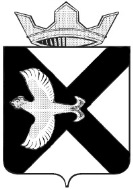 ДУМА МУНИЦИПАЛЬНОГО ОБРАЗОВАНИЯПОСЕЛОК БОРОВСКИЙРЕШЕНИЕ27 апреля 2022 г.     		                                                     		    №240рп. БоровскийТюменского муниципального района Заслушав и обсудив информацию администрации муниципального образования поселок Боровский «Об изменениях законодательства в сфере противодействия коррупции», руководствуясь ст. 23 Устава муниципального образования поселок Боровский, Дума муниципального образования поселок БоровскийРЕШИЛА:	1. Информацию администрации муниципального образования поселок Боровский «Об изменениях законодательства в сфере противодействия коррупции» принять к сведению.	2. Настоящее решение вступает в силу с момента  подписания.Председатель Думы                                                               	В.Н. СамохваловПриложение к решению Думы муниципального образования поселок Боровскийот 27.04 2022 № 240 «Об информации  администрации муниципального образования поселок Боровский об изменениях законодательства в сфере противодействия коррупции»Федеральным законом от 06.03.2022 №44-ФЗ внесены изменения в Федеральный закон от 25.12.2008 № 273-ФЗ «О противодействии коррупции» вступивший в законную силу 17.03.2022 года.В соответствии с указанными изменениями Федеральный закон «О противодействии коррупции» дополнен статьей 8.2, согласно которой в отношении лиц, обязанных представлять сведения о доходах, об имуществе и обязательствах имущественного характера (далее — сведения о доходах), осуществляется контроль за законностью получения денежных средств.Контроль за законностью получения денежных средств осуществляется в случае, если в ходе осуществления проверки достоверности и полноты сведений о доходах:получена информация о том, что в течение года, предшествующего году представления указанных сведений (отчетный период), на счета лица, представившего указанные сведения (далее - проверяемое лицо), его супруги (супруга) и несовершеннолетних детей в банках и (или) иных кредитных организациях поступили денежные средства в сумме, превышающей их совокупный доход за отчетный период и предшествующие два года. Лица, осуществляющие проверку достоверности и полноты сведений о доходах, обязаны истребовать у проверяемого лица сведения, подтверждающие законность получения этих денежных средств;проверяемое лицо не представило сведения, подтверждающие законность получения этих денежных средств, или представило недостоверные сведения.При наличии указанных обстоятельств (в том числе в случае увольнения (прекращения полномочий) проверяемого лица, в отношении которого осуществляется проверка, до ее завершения) материалы проверки в трехдневный срок после ее завершения (либо после увольнения) направляются лицом, принявшим решение о ее осуществлении, в органы прокуратуры Российской Федерации.Проверка по контролю за законностью получения денежных средств осуществляется Генеральным прокурором Российской Федерации или подчиненными ему прокурорами.Генеральный прокурор Российской Федерации или подчиненные ему прокуроры при наличии оснований обращаются в суд в порядке, предусмотренном законодательством о гражданском судопроизводстве, с заявлением о взыскании в доход Российской Федерации денежной суммы в размере, эквивалентном той части денежных средств, в отношении которой не представлены сведения, подтверждающие законность получения этих средств, если размер взыскиваемых средств превышает десять тысяч рублей.Об информации администрации муниципального образования поселок Боровский «Об изменениях законодательства в сфере противодействия коррупции»